Bacteria ReviewDirections:  Use the bacteria notes from class and the bacteria reading (48-53) to answer the following questions. Bacteria cell are _____________________.  The genetic material in cells is not contained in a nucleus. Are bacteria unicellular or multicellular?What three shapes can bacteria cells have?___________________________       _____________________    ______________________Compare and Contract the bacteria cell to the plant cell. 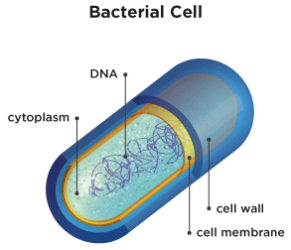 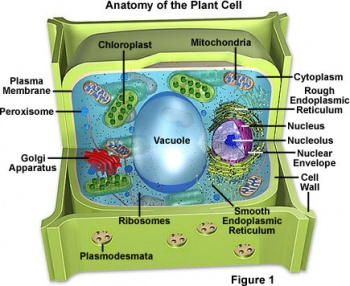 What are some differences between the plant cell and bacteria cell?What are some similarities between the plant cell and bacteria cell?		What are the types of conditions that help bacteria to thrive, grow, and reproduce?  (Hint: Look at page 52 in reading and think about bacteria lab)What is binary fission (asexual reproduction) in bacteria cells?  (Hint:  Look at page 52 in reading) How is asexual reproduction different than sexual reproduction in living things?  (Hint:  Look at page 52 in reading)Give an example of how bacteria is helpful. (Hint: Use Bacteria Notes)Give an example of how bacteria is harmful. (Hint:  Use Bacteria Notes)